FETAL DEATH   Application for Certified Copy of Maryland Fetal Death Record  FETAL DEATHMaryland Department of Health ● Division of Vital Records  By my signature below, I state that I am the person I represent myself to be herein, and I affirm that the information submitted on this form is complete and accurate and submitted subject to the criminal penalties set forth at  Code Annotated, Health-General Section 4-227. Signature of person making request: __________________________________________________Date of Application:  ______________________________________________________________PRINT or TYPE your name & CURRENT address.                                                                                                                                   Your relationship to the person                                                                                                                                                 Name:    _______________________________________________________ named on the Certificate: _____________________________Address:  ________________________________________________________________________________________________________                                                                                                                                 City:  : ____________________ Zip:  _____________Daytime phone number: (______) ________- ___________              E-mail Address: __________________________________________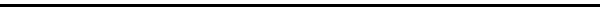 PHOTO ID REQUIRED:  The individual requesting the record should submit a legible copy of his/her VALID GOVERNMENT-ISSUED PHOTO ID with completed application.  (Examples: State issued driver’s license or non-driver photo ID with requestor’s current address; passport).  If you do not have a Government-issued photo ID, read and sign the following statement: I declare that I do not have a government-issued photo ID and that I am presenting the attached two documents that include my name and current address as proof of identification.  (Note: These documents must include two of the following: Utility bill, car registration form, pay stub, bank statement, copy of income tax return/W-2 form, letter from a government agency requesting a vital record, or lease/rental agreement.  Please submit photocopies since these documents will not be returned to you.  If you do not have a Government-issued photo ID, the certificate(s) will be mailed to the address listed on the documents that you present.)Signature: ______________________________________________________________________ PRINT or TYPE information below with regard to the individual named on the requested certificate:      Name at Delivery: ___________________________________________________________________________________________    Date of Delivery:  __________________________             Sex: 			       (Month/Day/Year)       Place of Delivery: ________________________      Hospital: ____________________  Certificate No.  (if known)  __________ (County or Baltimore City)        Full Maiden Name of Mother:  _________________________________________________________________________________        Full Name of Father:  __________________________________________________________________________Rev. 01/19ORDER INFORMATIONA non–refundable $12 fee is required for each copy of a certificate.* Send check or money order.  Do not send cash when applying by mail.  When paying by check, you must include a copy of your driver’s license or other government-issued photo ID that lists your current address, or other acceptable ID as noted above.  When ordering by mail, send completed application, legible copy of ID, a self-addressed, stamped envelope, and check or money order payable to the DIVISION OF VITAL RECORDS to the Division of Vital Records, .You may also apply for a fetal death record in person, on line, by telephone or by fax.  For further information, visit the Vital Statistics Administration website at http://health.maryland.gov/vsa.*There is no fee for a copy of a certificate of a child of a current or former armed forces member if the copy will be used in connection with a claim for a dependent or beneficiary of the member.  Proof of service in the armed forces must be provided.  